Тема урока: «Обыкновенные дроби»Класс: 6 Цель урока:повторение и обобщение изученного материала;Задачи:закрепить знания об обыкновенных дробях;коррекция мыслительных процессов на основе упражнений в классификации и обобщении;развивать внимание, память, речь, интерес к математике;Оборудование:карточки к устному счету;схемы к задаче;карточки с примерами.ХОД УРОКАI. Организационный момент– Здравствуйте, ребята. Сегодня нам предстоит урок-путешествие. А путешествовать мы будем с необычными числами. Как называются эти числа, вы сможете узнать, выполнив следующее задание.II. Актуализация знаний учащихся (устный счет)1. Работа по карточке– Каждой фигуре припиши свою букву.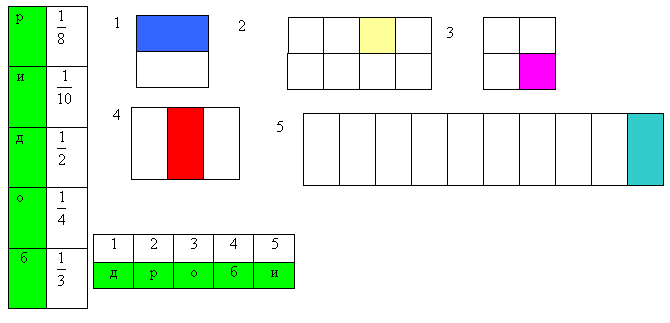 – Какое слово получилось?– Как вы думаете, когда появились дроби?Оказывается, дроби появились еще в древности. Запись дробей и действия с ними были так сложны, что учение о дробях считалось самым трудным разделом арифметики. Чтобы его освоить, приходилось заучивать огромное число правил действий с дробями. Современная система записи дробей с числителем и знаменателем была создана в Индии, только там не писали дробной черты. А записывать дробь в точности так, как сейчас, стали арабы. Общеупотребительной эта запись дробей стала лишь в XVI веке.– Что показывает число над чертой и как оно называется?– Что показывает число под чертой и как оно называется?– На какие группы можно разделить обыкновенные дроби?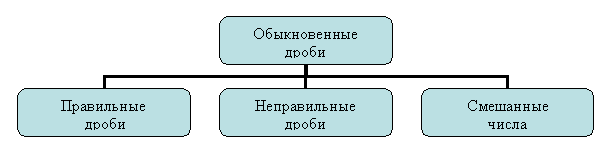 – Какие дроби называются правильными?– Какие дроби называются неправильными?– Какие числа называются смешанными?2. Игра “Математические бусы”– Заполни “бусы” правильными дробями (работа “цепочкой”).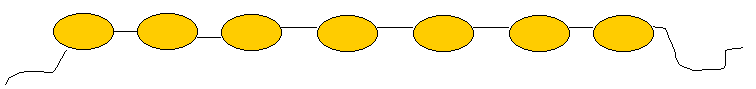 III. Всесторонняя проверка знаний1. Математический диктант– Запиши дроби под диктовку.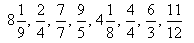 – Подчеркни дроби, которые равны 1.
Выполни последовательно указанные преобразования дробей.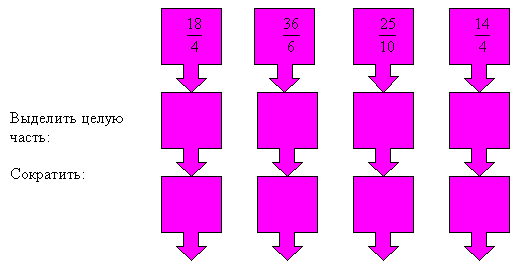 Реши примеры и проиллюстрируй их решение на чертеже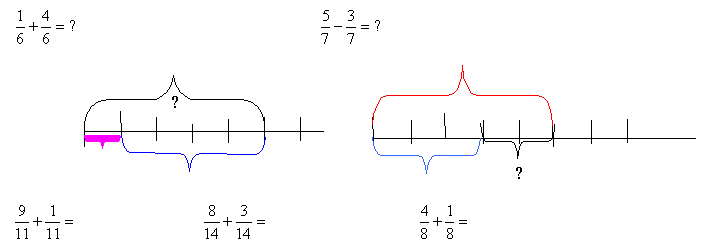 2. Работа по карточкам.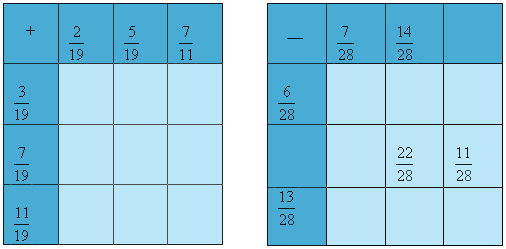 3. Решение старинной задачи.– Сегодня мы уже обращались к истории. Давайте перенесемся в глубокую древность в Древний Египет, 1850 г. до н.э. Слушайте внимательно задачу.Приходит пастух с 70 быками. Его спрашивают:
– Сколько приводишь ты своего многочисленного стада?
Пастух отвечает:
– Я привожу две трети от трети скота. Сочти!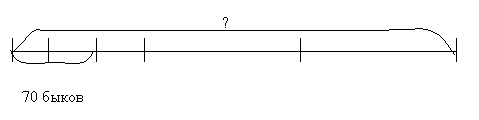 – Что обозначено вопросом на схеме?– Можно ли сразу найти целое?Что можно узнать из условия задачи?IV. Итог урока– Чему научились на уроках по теме “Дроби”?